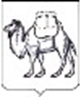 ТЕРРИТОРИАЛЬНАЯ ИЗБИРАТЕЛЬНАЯ КОМИССИЯСОСНОВСКОГО РАЙОНАРЕШЕНИЕ28 июня 2023 года                                                                                   №78/691-5с. ДолгодеревенскоеО внесении изменений в решение территориальной избирательной комиссии Сосновского района от 16 июня 2023 года №76/673-5 «Об утверждении календарного плана мероприятий по подготовке и проведению выборов депутатов Совета депутатов сельского поселения Новый Кременкуль четвертого созыва» На основании решения Совета депутатов сельского поселения Новый Кременкуль №7 от 11 июня 2023 года «О назначении выборов депутатов Совета депутатов сельского поселения Новый Кременкуль четвертого созыва», руководствуясь законом Челябинской области №36-ЗО от 29 июня 2006 года «О муниципальных выборах в Челябинской области», территориальная избирательная комиссия Сосновского района РЕШИЛА:Внести в Календарный план мероприятий по подготовке и проведению выборов депутатов Совета депутатов сельского поселения Новый Кременкуль четвертого созыва, следующие изменения:в строке 55 слова «Со дня выдвижения кандидата до 24.00 часов по местному времени 9 сентября 2023 года» заменить словами «Со дня предоставления кандидатом в избирательную комиссию документов о выдвижении и до ноля часов по местному времени за одни сутки до дня голосования 9 сентября 2023 года»;в строке 76 слова «В пятидневный срок со дня поступления представления избирательной комиссии муниципального образования» заменить словами «В пятидневный срок со дня поступления представления избирательной комиссии».2. Направить настоящее решение в избирательную комиссию Челябинской области для размещения в информационно-телекоммуникационной сети «Интернет».3. Контроль исполнения настоящего решения возложить на председателя территориальной избирательной комиссии Сосновского района Корниенко Т.Б.Председатель комиссии                                                                       Т.Б. КорниенкоСекретарь комиссии                                                                            И.М. Щастливая